Расписание конкурсных уроковIX Всероссийского конкурса «Учитель здоровья России – 2018»29 ноября 2018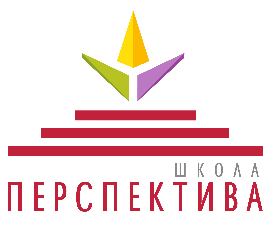                МАОУ Школа «Перспектива»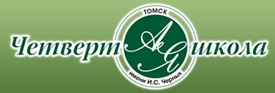 МАОУ СОШ № 4 им. И.С. Черных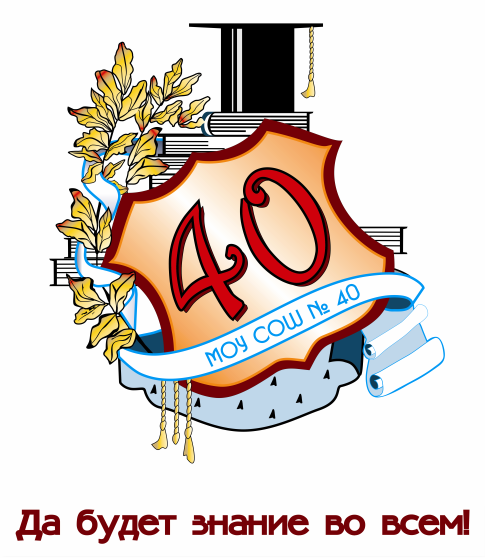 МАОУ Средняя общеобразовательная школа № 40 Муниципальное автономноедошкольное образовательное учреждениедетский сад комбинированного вида №127 ноября 2018№ВремяКлассКабинетУрок/занятиеФИО конкурсанта18:30–8:555.4.3055Внеклассное занятие «Арифметика Здоровья»Юшкова Татьяна Александровна18:30–8:552.3.1051Комплексный урок по теме «Здоровый образ жизни»Царькова Наталья Васильевна29:25-10:054.2.2081Внеклассное занятие «Веселое путешествие по стране Спортландия»Чорней Мария Николаевна29:25-10:058.12029Урок обществознанияСушич Елена Викторовна310:20-11:005.3.2081Урок физической культурыШвыдкая Наталья Станиславовна310:20-11:002.1.1051Внеклассное занятие «Папа, мама, я – здоровая семья»Смоленская Татьяна Борисовна411:15-11:501.5.2081Урок физической культурыФетисов Дмитрий Агеевич411:15-11:504.1.1045Внеклассное занятие «Мы выбираем здоровый образ жизни»Чаптыкова Елена Валерьевна512:15-12:556.3.2081Урок физической культурыПивоваров Евгений Васильевич613:15-13:508.4.1054Урок ОБЖ «Стресс и его влияние на человека»Тарлыкова Алена Анатольевна613:15-13:5010 ling1101Урок физической культурыСкворцова Александра Ивановна714:15-14:555.5.2069Внеклассное занятие «А ну-ка, девочки!»Попова Елена Васильевна714:15-14:555.2.2081Внеклассное занятие «Эстафета здоровья»Сотникова Олеся Александровна№ВремяКлассКабинетУрок/занятиеФИО конкурсанта18:40–9:1510с/зВнеклассное занятие «Обучение технике регулирования психического состояния»Анохин Алексей Николаевич29:25-10:005Б205Урок русского языкаАдылова Дилбар Абриковна29:25-10:005Дс/зУрок физической культурыНиколаев Сергей Анатольевич310:10-10:455В205Урок биологииЛаврушина Марина Вячеславовна310:10-10:451Бс/зНепосредственная образовательная деятельность по физической культуреКиселёва Ольга Владимировна410:55-11:306Е205Урок географииВасько Ольга Васильевна410:55-11:307Вс/зУрок физической культурыБаранцев Владимир Сергеевич512:00-12:357А205Урок английского языкаЕфимов Сергей Владимирович512:00-12:357Бс/зУрок физической культуры «Развитие физических качеств (сила и гибкость)»Данилов Юрий Владимирович612:45-13:202В11Классный часВахрушева Наталья Геннадьевна612:45-13:206Бс/зУрок физической культурыЗандеев Чингис Александрович713:25-14:002Ж17Литературное чтениеАхмадулина Римма Римовна713:25-14:003Вс/зВнеклассное занятие «Секреты здоровья северян»Парфенова Анна Сергеевна№ВремяКлассКабинетУрок/занятиеФИО конкурсанта28:45-9:104ГМал. с/зВнеклассное занятие «Квест – путешествие в страну «Здоровейка»Ряхина Надежда Сергеевна28:45-9:104Б303Урок музыкиГолубенко Ирина Олеговна39:30-9:554А102Урок английского языка «My day»Касумова Аида Шакировна39:30-9:551В403Окружающий мирПудова Ксения Борисовна410:15-10:404ВМал. с/зУрок физической культурыРябченко Вероника Александровна410:15-10:404Д311Окружающий мирМосеева Ольга Александровна511:00-11:256В314Урок немецкого языкаГизе Елена Владимировна511:00-11:258ДБ.с/зВнеклассное занятие «Когда мы едины – мы непобедимы!»Игонин Михаил Юрьевич611:45-12:103ГМал. с/зУрок физической культурыРослякова Любовь Васильевна611:45-12:103В303Внеклассное занятие «Урок здоровья»Семёнова Лидия Георгиевна712:30-12:553ББ.с/зУрок физической культурыПлешкова Оксана Ивановна712:30-12:552В403Урок русского языкаМединская Виктория Валерьевна№ВремяКлассКабинетУрок/занятиеФИО конкурсанта211:00-11:253БбассейнУрок физической культуры в бассейне Столбова Анна Евгеньевна211:30-11:55Подготов.группаАктовый залИнтегрированное занятие: физкультурное занятие с включением изобразительной деятельности в технике ЭБРУМедведева Ольга Николаевна